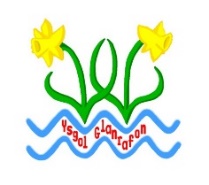 Ffurflen ddychwelyd rhiant / gofalwrEnw’r disgybl ……………………………………………………………Blwyddyn ………………Dosbarth ____________Diffiniad 1 (Diffiniad Llywodraeth Cymru)Mae gan 'blentyn y Lluoedd Arfog' riant / rhieni – neu unigolyn/unigolion gyda chyfrifoldeb rhiant gweithredol sy’n aelodau o’r Lluoedd Arfog:yn Lluoedd Arfog Parhaol Ei Mawrhydi gydag ymrwymiad llawn fel rhan o’r gwasanaeth Wrth Gefn llawn-amser yn gyn-filwr sydd wedi bod yn Gwasanaethu o fewn y ddwy flynedd ddiwethafbu farw un o’u rhieni wrth wasanaethu yn y Lluoedd Arfog ac mae’r disgybl yn derbyn pensiwn dan Gynllun Iawndal y Lluoedd Arfog neu’r Cynllun Pensiynau Rhyfel.Diffiniad 2Unigolyn y mae ei riant, neu brif ofalwr, yn gwasanaethu yn y Lluoedd Arfog parhaol, neu fel milwr wrth gefn, neu wedi gwneud hynny ar unrhyw bryd yn ystod 25 mlynedd gyntaf bywyd yr unigolyn hwnnw. *ac nad yw’n cwrdd â'r meini prawf yn niffiniad 1.A yw eich plentyn/plant yn cyd-fynd ag unrhyw un o’r diffiniadau uchod ar gyfer plentyn y Lluoedd Arfog (dewiswch un yn unig)? Ydi – diffiniad 1 Ydi – diffiniad 2 Nac ydiGyda pha Wasanaeth mae eich teulu wedi'i gysylltu ag o? Y Llynges Frenhinol / Môr-filwyr Brenhinol Y Fyddin Brydeinig  Y Llu Awyr Brenhinol  Cyn-filwr/Cyn bersonél y Lluoedd Arfog.  Amh.I’w ddychwelyd trwy law Swyddfa’r ysgol neu ebostio postglanrafon@hwbcymru.net erbyn Dydd Gwener, Tachwedd 10fed os gwelwch yn dda. 